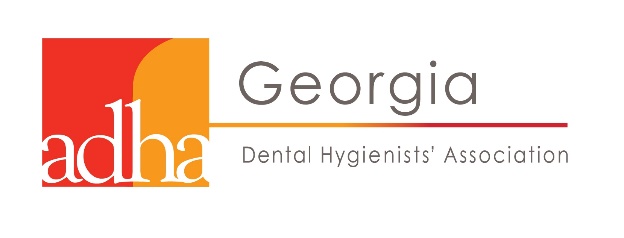 Georgia Dental Hygienists' Association OutstandingG.D.H.A. Volunteer of the YearName: ______________________________________________________________________Address: ____________________________________________________________________________________________________________________________________________ Contact Number: (_______) ___________________________Cell or Home (circle one) Work Phone: (_______) ___________________________________​Component: ________________________________________________________ Nominated by: ______________________________________________________ Comments: Write a brief narrative explaining the reasons for nominating the candidate for this award. The award is based on the current years’ service.  Please be as specific as possible in the narrative explaining the service of the candidate.  A nominee information form will be forwarded to the candidate upon receipt of this form. Deadline for submission is two months before the GDHA Annual Conference Return completed form to the VOTY Awards Chair Barbara Harrison at: bhdh72@bellsouth.net 